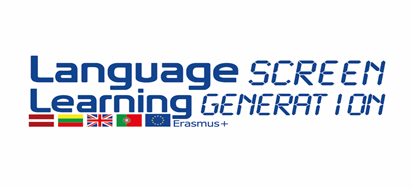 
PORTUGAL PROGRAMME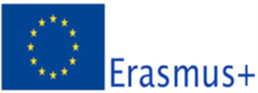 3rd  MEETING17th – 19th  APRIL ,  2016No. 2014-1 -LV01-KA201 -000467Day 1 - 16 AprilDay 2 – 17 AprilDay 3 -18 AprilDay 4 – 19 AprilDay 5 – 20 April20th April /21st  -DepartureHotel information: IBIS Hotel: http://www.accorhotels.com/gb/hotel-9042-ibis-budget-braga-centro/index.shtml prices 36,00€ /including breakfastLatvia-2 persons + 2 companions/ Standard double (single use)- (Check in 17th / check out 21st)Lithuania – 2 persons 1 Standard double (double use)   (check in 17th/check out 19th/04)UK – 2 persons/ Standard double (single use)  (check in 17th / 21st check out)PS: please confirm Recommended transports Airport - Braga – Braga-airport: GET BUS http://www.getbus.eu/index.php?lang=en&seccao=2By Train: https://www.cp.pt/passageiros/en/Contacts: Maria Veloso: +351917624042Hélder Carvalho: + 351933230290Bragamob: +351253054659Portugal -  April , 7Th, 2016 Arrival Check in Hotel at Ibis Hotel9.00am (all day)Cultural Visit to Porto (free choise)10.00 -12.00 Group Work meeting11.00 -11.30  Coffee Break : traditional Goods from the countries15.00 -18.00Visit to Braga20.30 Welcoming dinner10.00am(1st part)10.30am11.00amSeminar: “Learning languages by Technologies Methods” at the auditorium of André Soares school by:1st part: by Lia Raquel Oliveira, Phd, Department of Curricular Studies and Educational Technology -  Education Institute University of Minho;Coffee Break2nd part: interactive workshop by Adelina Moura Foreigner Language Teacher of a Secondary Carlos Amarante13.00pmLunch15.00pm18.00pmVisit to Braga20.30pmDinner (Farewell)10.00amWork meeting:   meeting evaluation report Latvia: last meeting agenda Certificates of attendance ceremony